казенное общеобразовательное учреждение Омской области «Нововарщавская адаптивная школа-интернат»Программа внеурочной деятельности социальной направленности «Все профессии хороши! Выбирай на вкус» для обучающихся 3-4 класса с умственной отсталостью (интеллектуальными нарушениями), 34 часа.Авторы-составители: Куандыкова Р.Ш.Довженко Г.А.Нововаршавка 2021Пояснительная запискаАктуальность В системе коррекционно-педагогического обучения одним из важных направлений работы социальной ориентации детей ОВЗ. Данное направление реализуется посредством рабочих программ, как в учебной, внеурочной деятельности.  Федеральным государственным образовательным стандартом предусмотрено формирование у обучающихся с умственной отсталостью (далее УО)жизненных компетенций приоритетной задачей, а академическому компоненту отводиться второстепенная роль.«Жизненная компетенция» включает знания, умения и навыки необходимые ребенку в обычной жизни. Сюда же можно отнести и социальную ориентацию ребенка в обществе, которая включает расширение жизненного опыта и повседневных социальных контактов.Одной из главных проблем детей УОвыделяют нарушение их связи с окружающим миром. Предпосылками к нарушению социализации выступают:- ограниченная мобильность, - бедность контактов,- уровень здоровья и общего физического развития.В итоге выпускники с УО с большими трудностями могут сделать профессиональный выбор, что негативно отражается на дальнейшем трудоустройстве. Готовить выпускника к осознанному профессиональному выбору необходимо заранее. Уже в начальной школе ребенка необходимо познакомить с максимальным количеством профессий. Знакомство лучше начинать с профессий, с которыми школьники хорошо знакомы и сталкиваются с ними каждый день.Условия реализацииПотенциальными пользователями данной методической разработки могут быть, как педагоги специальных образовательных учреждений, так и педагоги общеобразовательных школ.Данный курс предназначен для обучающихся 3 - 4 классов специальных школ, преимущественно для детей с УО. В начальной школе обучающиеся ещё далеки от профессионального выбора,но правильно	проведённая сними работа поможет им в будущем. Особенности построения курса     Срок реализациипрограммы 2020-2021 учебный год. Каждое занятие рассчитано на 30-40 минут и проводится 1 раз в неделю (34 часа). Занятия поделены на тематические группы, которые связаны с рассмотрением определенной профессиональной деятельности.В программе предусмотрена групповаяи индивидуальная работа обучающихся. Структура занятий проходит по определенной последовательности: разминка, включает задания на мотивацию (проверку сообразительности, готовности памяти, быстроту, мышление); знакомство с профессией и выполнение развивающих упражнений выполняется в рабочей тетради, где представлены задания к каждому занятию.Программа предназначена для расширения кругозора, словаря по теме «профессии». НовизнаДанную программу отличает особое построение курса и наличие рабочей тетради. Построение программы и выделение разделов происходит в зависимости от основной цели профессиональной деятельности. Функциональное разделение поможет в полном объеме показать особенности каждой профессии, их значение в жизни человека.Разработанная система мониторинга позволяет отслеживать первичный, итоговый и промежуточный уровень усвоения знаний.Цель программы: формирование у обучающихся знаний о мире профессий и создание условий для успешной профориентации в будущем.Задачи:-расширять у обучающихся знания о многообразии профессий на основе их функциональных особенностей и получаемого результата, -расширять познания обучающихся об окружающих их людях, профессиях, -воспитывать в обучающихся чувство уважения к труду взрослых,-расширение и активизация словаря по теме «Профессии».Планируемые результатыЛичностные результатыДети приобретают навыки: - умение организовывать собственную деятельность, выбирать и использовать средства для достижения её цели,-формирование исследовательских навыков применительно к рассматриваемой профессии,-расширение кругозора и словаря учащихся по лексической теме «Профессии».Метапредметные результатыДети приобретут навыки:- организовывать самостоятельную деятельность с учетом будущего выбора профессии,- анализировать и объективно оценивать результаты собственного труда, находить возможности и способы их улучшения,- проводить оценку на основе освоенных знаний и имеющегося опыта.Результат освоения программыСистема мониторинга предусматривает проведение первичного, итогового и промежуточного уровня усвоения знаний в форме тестовых заданий.Диагностическое тестовое задание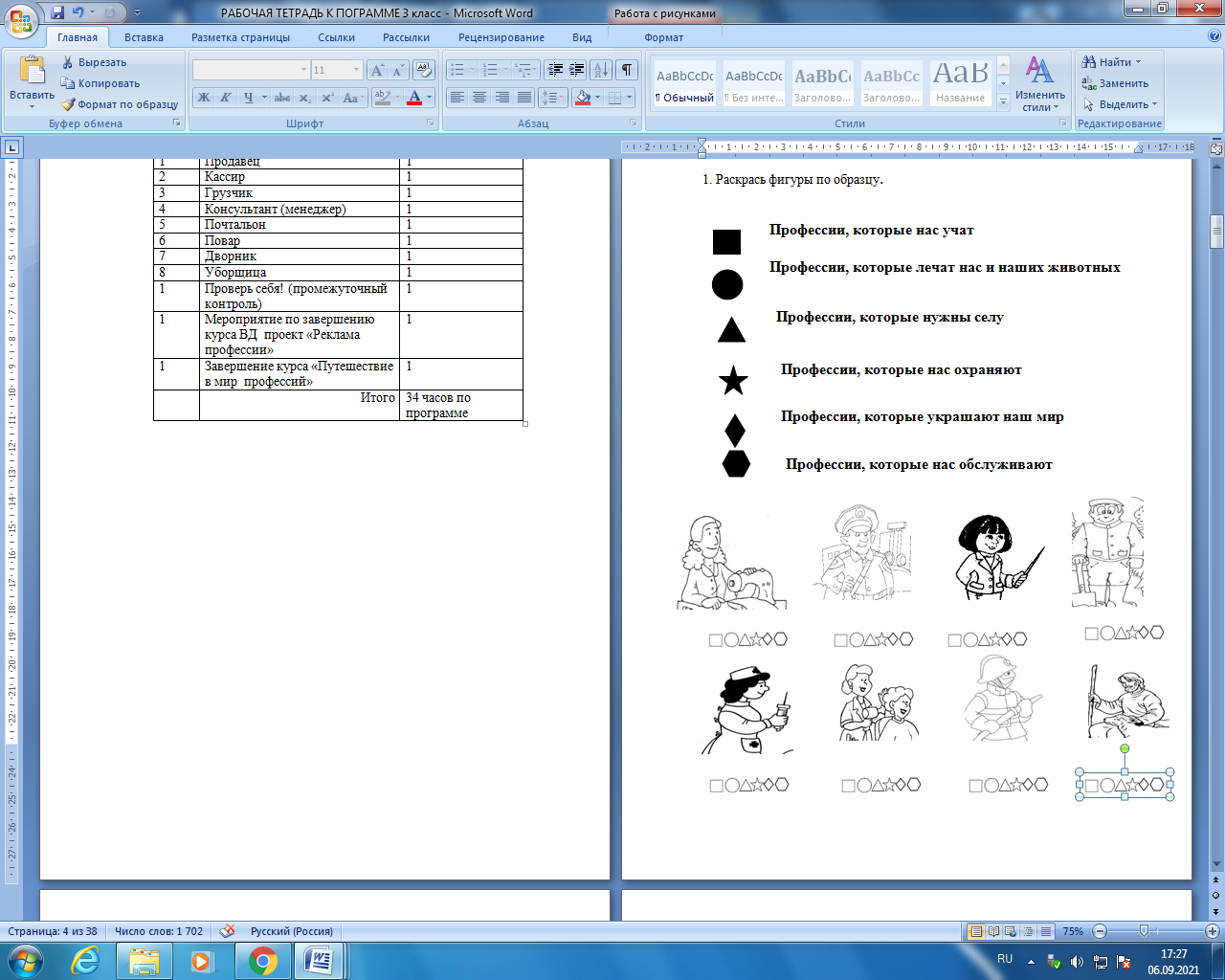 Уровни усвоения программыВысокий уровень – выполнение более 70% заданий теста правильно.Средний уровень –выполнение правильно от 30 до 69 %  заданий теста.Низкий уровень -выполнение правильно от 0 до 29 %  заданий теста. Содержание курса ВД «Путешествие в мир профессий» для обучающихся 3-4 класса с умственной включает следующие разделы:I раздел – Профессии, которые нас учатII раздел – Профессии, которые лечат нас и наших животныхIII раздел– Профессии, которые нужны селуIV раздел - Профессии, которые нас охраняютV раздел - Профессии, которые украшают наш мирVI  раздел - Профессии, которые нас обслуживаютТематический план курса ВД «Путешествие в мир профессий»для обучающихся 3-4 класса с умственной отсталостьюСписок литературы1.Классные часы: 1 класс / Авт. Сост Т.Н. Максимова- М.: ВАКО, 2011. - 272 с.2.Рубинштейн С. Я. Психология умственно отсталого школьника/ Рубинштейн С.Я.. М. : Просвещение, 1986. - 192 с.3.Галстян М.Н. Программа профессионального самоопределения«Твоя профессия»// Работа социального педагога в школе и микрорайоне. М., 2010.4.Кулишова Г.П. Как обучать профессии учащихся с нарушениями интеллекта: Методическое пособие. М.: 2006. - 104 с. (Коррекционная педагогика).№Название темы Количество часов1Знакомство с новым курсом «Путешествие в мир  профессий»1Профессии, которые нас учатПрофессии, которые нас учатПрофессии, которые нас учат1Учитель12Воспитатель13Библиотекарь1Профессии, которые лечат нас и наших животныхПрофессии, которые лечат нас и наших животныхПрофессии, которые лечат нас и наших животных1Врач12Медицинская сестра13Фармацевт14Ветеринар 11Проверь себя! (промежуточный контроль)1Профессии, которые нужны селуПрофессии, которые нужны селуПрофессии, которые нужны селу1Фермер12Доярка13Животновод 14Пастух15Агроном1Профессии, которые нас охраняютПрофессии, которые нас охраняютПрофессии, которые нас охраняют1Полицейский12Пожарный13Охранник1Профессии, которые украшают наш мирПрофессии, которые украшают наш мирПрофессии, которые украшают наш мир1Швея (дизайнер одежды)12Художник13Артист14Парикмахер11Проверь себя! (промежуточный контроль)1Профессии, которые нас обслуживаютПрофессии, которые нас обслуживаютПрофессии, которые нас обслуживают1Продавец 12Кассир 13Грузчик14Водитель15Почтальон16Повар17Дворник 18Уборщица11Проверь себя! (промежуточный контроль)11Мероприятие по завершению курса ВД  проект «Реклама профессии»11Завершение курса «Путешествие в мир  профессий»1Итого34 часов по программе№ п/пТема К-во часовОсновные виды деятельности обучающихся№ п/пТема К-во часовОсновные виды деятельности обучающихся1Знакомство с новым курсом «Путешествие в мир  профессий»1Первичная мониторинговая диагностика  для определения первичных знаний о профессиях.Профессии, которые нас учатПрофессии, которые нас учатПрофессии, которые нас учатПрофессии, которые нас учатУчитель1Определить обязанности учителя, выделить предметы необходимые ему для работы.Обвести по контуру и раскрасить рисунок.Воспитатель1Определить обязанности воспитателя, выделить предметы необходимые ему для работы.Выбрать и раскрасить рисунок с воспитателем.Библиотекарь1Отгадать загадку, определить обязанности библиотекаря, выделить предметы необходимые ему для работы.Раскрасить рисунок по образцу.Профессии, которые лечат нас и наших животныхПрофессии, которые лечат нас и наших животныхПрофессии, которые лечат нас и наших животныхПрофессии, которые лечат нас и наших животныхВрач1Определить обязанности врача, выделить предметы необходимые ему для работы.Обвести по контуру и раскрасить рисунок.Медицинская сестра1Определить обязанности медсестры, выделить предметы необходимые ему для работы.Выбрать и раскрасить медсестру на рисунке..Фармацевт1Определить обязанности фармацевта, выделить предметы необходимые ему для работы.Выбрать и раскрасить фармацевта на рисунке.Ветеринар 1Определить обязанности ветеринара, выделить предметы необходимые ему для работы.Выбрать и раскрасить ветеринара на рисунке.Проверь себя! (промежуточный контроль)1Промежуточная мониторинговая диагностика  для определения уровня усвоения знаний разделов «Профессии, которые нас учат», Профессии, которые лечат нас и наших животныхПрофессии, которые нужны селуПрофессии, которые нужны селуПрофессии, которые нужны селуПрофессии, которые нужны селуФермер1Профориентационная беседа.Определить обязанности фермера, выделить предметы необходимые ему для работы.Выбрать и раскрасить фермера на рисунке.Доярка1Профориентационная беседа.Отгадать загадку. Определить обязанности доярки, выделить предметы необходимые ей для работы.Выбрать и раскрасить доярку на рисунке.Животновод 1Профориентационная беседа.Определить обязанности животновода, выделить предметы необходимые ему для работы. Познакомиться с животными, с которыми работает животновод.Обвести на рисунке по контуру и  раскрасить животных.Пастух1Профориентационная беседа.Определить обязанности пастуха, выделить предметы необходимые ему для работы. Познакомиться с животными, которых пасет пастух.Соединить на рисунке  точки и  определить, где потерялась овца.Агроном1По стихотворению определить, чем занимается агроном.Выбрать и раскрасить на рисунке агронома.Профессии, которые нас охраняютПрофессии, которые нас охраняютПрофессии, которые нас охраняютПрофессии, которые нас охраняютПолицейский1Определить обязанности полицейского, выделить предметы необходимые ему для работы. Обвести на рисунке по контуру и  раскрасить полицейского.Пожарный1По стихотворению определить, чем занимается пожарный. Определить, что необходимо пожарному для тушения пожара.Раскрасить по образцу.Охранник1Определить обязанности охранника. Ответить на вопрос: «Чем  работа охранника отличается от работы полицейского?». Выбрать и раскрасить на рисунке охранника.Профессии, которые украшают наш мирПрофессии, которые украшают наш мирПрофессии, которые украшают наш мирПрофессии, которые украшают наш мирШвея (дизайнер одежды)1Профориентационная беседа.С помощью стихотворения определить обязанности швеи, выделить предметы необходимые ей для работы. Выбрать и раскрасить на рисунке швею.Художник1Определить обязанности художника, выделить предметы необходимые ему для работы. Выбрать и раскрасить на рисунке художника.Артист1Определить обязанности артиста. Ответить на вопрос: «Где может выступать артист?». Выбрать и раскрасить на рисунке артиста.Парикмахер1Профориентационная беседа.С помощью стихотворения определить обязанности парикмахера, выделить предметы необходимые ему для работы. Выбрать и раскрасить на рисунке парикмахера.Проверь себя! (промежуточный контроль)1Промежуточная мониторинговая диагностика  для определения уровня усвоения знаний разделов «Профессии, которые украшают наш мир», «Профессии, которые нас охраняют», «Профессии, которые нужны селу».Профессии, которые нас обслуживаютПрофессии, которые нас обслуживаютПрофессии, которые нас обслуживаютПрофессии, которые нас обслуживаютПродавец 1Профориентационная беседа.Определить обязанности продавца, выделить предметы необходимые ему для работы. Выбрать и раскрасить на рисунке продавца.Кассир 1Определить обязанности кассира, выделить предметы необходимые ему для работы. Выбрать и раскрасить на рисунке кассира.Грузчик1Профориентационная беседа.Определить обязанности грузчика. Выбрать и раскрасить его на рисунке.Водитель1Определить обязанности водителя. Ответить на вопрос: «Легко ли стать водителем?». Выбрать и раскрасить его на рисунке.Почтальон1Профориентационная беседа.С помощью стихотворения определить обязанности почтальона, предметы необходимые ему для работы. Выбрать и раскрасить на рисунке почтальона.Повар1Профориентационная беседа.С помощью стихотворения определить обязанности повара, определить предметы необходимые ему для работы. Обвести на рисунке по контуру и  раскрасить повара.Дворник 1Профориентационная беседа.Определить обязанности дворника, предметы необходимые ему для работы. Выбрать и раскрасить на рисунке дворника.Уборщица1Профориентационная беседа.Определить обязанности уборщицы, предметы необходимые ей для работы. Ответить на вопрос: «Сколько раз в день в школе моется пол?».Выбрать и раскрасить на рисунке уборщицу.Проверь себя! (промежуточный контроль)1Промежуточная мониторинговая диагностика  для определения уровня усвоения знаний раздела «Профессии, которые нас обслуживают»Мероприятие по завершению курса ВД  проект «Реклама профессии»1Представление запомнившихся профессий в форме презентации, рисунка, чтение стихотворения.Завершение курса «Путешествие в мир  профессий»1Мониторинговая диагностика  для определения знаний о профессиях, рассмотренных на курсе в соответствии с их результатом труда.Итого часов34